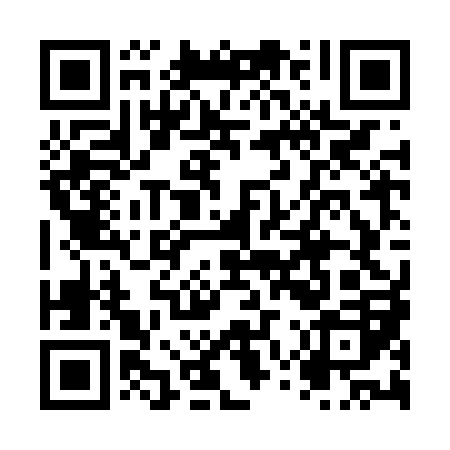 Ramadan times for Bertuliai, LithuaniaMon 11 Mar 2024 - Wed 10 Apr 2024High Latitude Method: Angle Based RulePrayer Calculation Method: Muslim World LeagueAsar Calculation Method: HanafiPrayer times provided by https://www.salahtimes.comDateDayFajrSuhurSunriseDhuhrAsrIftarMaghribIsha11Mon4:514:516:5712:424:266:286:288:2612Tue4:494:496:5412:414:286:306:308:2813Wed4:464:466:5212:414:306:326:328:3014Thu4:434:436:4912:414:316:346:348:3315Fri4:404:406:4612:414:336:366:368:3516Sat4:374:376:4412:404:356:386:388:3717Sun4:344:346:4112:404:366:406:408:4018Mon4:314:316:3812:404:386:426:428:4219Tue4:284:286:3612:394:406:446:448:4520Wed4:254:256:3312:394:416:466:468:4721Thu4:214:216:3012:394:436:486:488:5022Fri4:184:186:2812:394:456:506:508:5223Sat4:154:156:2512:384:466:536:538:5524Sun4:124:126:2212:384:486:556:558:5725Mon4:094:096:2012:384:496:576:579:0026Tue4:054:056:1712:374:516:596:599:0227Wed4:024:026:1512:374:537:017:019:0528Thu3:593:596:1212:374:547:037:039:0829Fri3:553:556:0912:364:567:057:059:1030Sat3:523:526:0712:364:577:077:079:1331Sun4:484:487:041:365:598:098:0910:161Mon4:454:457:011:366:008:118:1110:192Tue4:414:416:591:356:028:138:1310:223Wed4:384:386:561:356:038:158:1510:254Thu4:344:346:531:356:058:178:1710:285Fri4:304:306:511:346:068:198:1910:316Sat4:274:276:481:346:088:218:2110:347Sun4:234:236:461:346:098:238:2310:378Mon4:194:196:431:346:118:258:2510:409Tue4:154:156:401:336:128:278:2710:4310Wed4:114:116:381:336:138:298:2910:46